26 September 2021                                                                                             Divine Office: Week 2OUR LADY OF LOURDES AND ST CECILIAParish Administrator:  Mgr. Francis JamiesonLandline: 01258 452051  Mobile: 07826 732493 Hospital RC Chaplains:Dorchester: Fr. Barry Hallett 01305 255198, Poole: Deacon Declan McConville 01202 442167 Newsletter: newsletterblandfordcatholics@yahoo.co.ukwebsite::   blandfordcatholics.org25th WEEK IN ORDINARY TIME YEAR B1Please keep in your prayers:  Keith Wareham;  Brendan Hewson; Seth Cartwright;Father Tom and all at the Care Home where he is Chaplain; David Hyde;and all families of those suffering at this time.      MASS INFORMATION CORRECT AT THE TIME OF PUBLISHING BUT MAY BE SUBJECT TO CHANGE AT SHORT NOTICESaturday September 25HOLY MASS 9.30am (EF)5.30pm HOLY MASS of SundaySunday September 269am  HOLY MASS - THE HARVEST; THE FRUITS OF HUMAN WORK, AND THE REVERENT USE OF CREATION Monday September 27 9.30am HOLY MASS    St Vincent de Paul (Mem)Tuesday September 28  6.30pm HOLY MASS   St Wenceslaus; Ss Lawrence Ruiz and Companions                Wednesday September 29  9.30am HOLY MASS   Ss Michael, Gabriel, and Raphael, Archangels 12 midday HOLY MASS (EF)  St Michael, St Gabriel, St Raphael, Archangels (FEAST)                  Thursday  September 30  9.30am HOLY MASS St Jerome,, Doctor of the Church  (Mem)Friday October 1  9.30am HOLY MASS    St Thérèse of the Child Jesus, Doctor of the Church  (Mem)followed by BenedictionSaturday October 2The Holy Guardian Angels (Mem)HOLY MASS 9.30am (EF)5.30pm HOLY MASS of SundaySunday October 39am  HOLY MASS -  There will be a mandatory Retiring Collection at the two Sunday Masses for The Latin Mass Society traditional Latin Mass will be celebrated in church at 12 noon on the feast of the archangels SS. Michael, Gabriel and Raphael on Wednesday, September 29th.  	We shall keep enhanced hygiene, cleaning, and safety measures in place, so, as before, you will find sanitiser instead of Holy Water, and “Track and Trace” forms at the church entrance.   WE SHOULD CONTINUE TO WEAR MASKS IN CHURCH and, although singing is now allowed, it might be best to restrict it to the Alleluia, which should always be sung anyway.We should see about reading in church.  Would anyone like to read?  Please think before saying no!  It is important for the Word of God to be read as well as we can manage, and some training will be given, as well as practical tips.	This really is very important, so please do not immediately think it is beyond you or you won’t be good enough.  Training is given, and if you do not wish to proceed that will be fine.  If we do not have enough readers, the consequence will be that the priest will read everything, so be warned!	There will be a paper at the back of church to put your name and email or telephone number, and I can only beg you to take this seriously.WARDOUR CASTLE Today the parish of Tisbury provides a priest to celebrate Mass in Wardour Castle chapel.  Fr. Miller has given permission to Fr. Francis to celebrate Mass there on Tuesday, September 28th.  The chapel is very beautiful and if anyone would like to come as part of a group you are most welcome.  After Mass we shall be shown some of the lovely vestments and other things the family has accumulated over several hundred years of faithful adherence to the faith that made England Christian.  NEXT WEDNESDAY, SEPTEMBER 29TH., is the feast of St. Michael and St. Gabriel, archangels, and there will be an extra Mass in the traditional Latin form for the Latin Mass Society at 12 noon.MR. JAMES WELD OF LULWORTH CASTLE and estate has said that we would be welcome to go over at almost any time to celebrate Mass in the chapel on the estate.  As you will probably know, the family has stayed firm in the faith since the Protestant Reformation.  If anyone would like to make up part of a group I can ask if Friday, October 8th., might be convenient.  We could travel over for Mass and take lunch.  It takes about 45 minutes to get to Weymouth, so we could always go there for something to eat and a walk along the prom, unless anyone knows another place we could get some food or have a picnic if the weather is still good enough.	I shall announce it at Mass this week-end and ask anytone who would like to go to sign up for it.The eighteenth-century chapel is beautiful.  It was there in 1790 that the first Bishop was consecrated for the United States, Bishop Carroll of Baltimore.CATHOLIC DIARIES 2022 - If you wish to order a Catholic Diary for 2022, please put your name and colour choice (not guaranteed) on the list at the back of the church.  The cost will be approx. £4.95 plus a small amount for postage.  I have been unable to contact Buckfast Abbey to confirm they have pocket diaries in stock but have found another company who produce a diary with a week to 2 pages, so you can see a whole week at a glance. I intend to place the order in the week beginning 11 October.    Ruth HiscockPILGRIMAGE TO ST CANDIDA’S SHRINE - There are 2 photos that were taken on the pilgrimage and they are at the back of the church.  If you would like a copy please place your name on the list at the back of the church. I will arrange for copies.  The cost will depend on how many are printed. (approx £1 - £1.50).  I will arrange for copies the week beginning 11 October. Ruth HiscockWEEKLY OFFERINGS -  £ .  Thanks to all who contributed.  STANDING ORDERS - Amounts for August - Gift Aided £1,102.50, Non Gift Aided £100.00.  Thank you.  Ruth, Parish TreasurerWith blessings on every one of our parish family. Father  FrancisTHE MAIN ONLINE CHURCHES WE USE ARE: St. Bede's, Basingstoke  www.stbedesbasingstoke.org.ukSt. Mary of all Angels, Worthing https://www.stmaryoftheangels.org.uk/Our Lady, Star of the Sea, Weymouth. https://www.ourlady-starofthesea.com/Also: www.churchservices.tv  This website gives the times of all Church Services (Mass, Exposition, Holy Hour etc.) at many churches in UK and Ireland from 5.30am until 9.15pm.  Tom and TeresaThe following links are also to churches and chapels who are currently streaming live Masses and other services:LIVE ADORATION FROM TYBURN CONVENT:  https://adoration.tyburnconvent.org.uk  There is a webcam in the GROTTO IN LOURDES (just google the words webcam, Lourdes and grotto) and Masses, the recitation of the Rosary and other prayers can be seen there throughout the day. There is a list on their website giving the details of which languages are used at which times. WESTMINSTER CATHEDRAL  is now streaming live some Masses and services - please visit the Cathedral's website for further information and future schedules.www.cpg.church takes you to GUILDFORD PARISH CHURCH website, where there are links to live-streamed Masses and other devotions online (thanks to Ann, Michael and Lynette for this)BUCKFAST ABBEY  The Abbey (now reopened with some restrictions) is livestreaming Mass. You can view these services on YouTube and Facebook.And here is a link useful to those who are Deaf or hearing-impaired:SIGNED MASS The parish of Our Lady and St Vincent in Potters Bar, Hertfordshire, is providing a Sign Interpreted Mass for its Sunday Vigil – 6pm every Saturday. You can watch here.ANY  OTHER  BUSINESS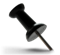 We welcome contributions to this newsletter from parishioners; please send in links to websites, hard copy, email pictures, prose or poetry, whether to inform or to entertain....“A man can no more diminish God’s glory by refusing to worship Him than a lunatic can put out the sun by scribbling the word ‘darkness’ on the walls of his cell.”- C.S. Lewis, The Problem of Pain(contributed by Avis)***************************************************************************************** *****************************************1876St Thérèse of Lisieux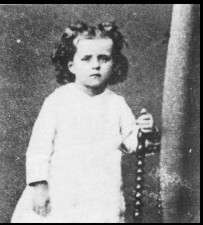 aged 8